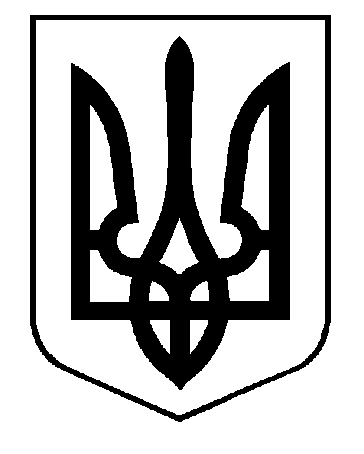 КОМУНАЛЬНИЙ ЗАКЛАД«МОЛОДІЖНЯНСЬКИЙ ЛІЦЕЙМОГИЛІВСЬКОЇ СІЛЬСЬКОЇ РАДИ  ДНІПРОПЕТРОВСЬКОЇ ОБЛАСТІ»НАКАЗс. Молодіжне06.09.2021										№ 104   Відповідно до Положення про Всеукраїнські учнівські олімпіади, турніри,  конкурси з навчальних предметів, конкурси-захисти науково-дослідницьких  робіт, олімпіади зі спеціальних дисциплін та конкурси фахової майстерності,  затвердженого наказом Міністерства освіти і науки, молоді та спорту України  від 22 вересня 2011 року № 1099 (із змінами), зареєстрованого в Міністерстві  юстиції України 17 листопада 2011 за № 1318/20056, наказу Міністерства  освіти і науки України від 15.02.2018 № 148 «Про затвердження графіка  проведення IV етапу Всеукраїнських учнівських олімпіад з навчальних  предметів на 2019-2023 роки» (із змінами),  наказу Міністерства освіти і науки України від 17.08.2021 року №914 «Про проведення Всеукраїнських учнівських олімпіад і турнірів з навчальних предметів у 2021/2022 навчальному році», з метою пошуку, підтримки, розвитку творчого потенціалу обдарованої молоді області,НАКАЗУЮ:1. Заступнику директора ліцею з навчально-виховної роботи Кушнір В.Г.:    1.1. . Сприяти проведенню І етапу Всеукраїнських учнівських олімпіад у жовтні  2021 р., з таких навчальних предметів: українська мова і література, англійська мова, правознавство, історія, математика, біологія, географія, астрономія, фізика, хімія, екологія, інформатика,  інформаційні технології, трудове навчання. Учасниками районних олімпіад є учні загальноосвітніх закладів, що стали переможцями І етапу олімпіад відповідно:математика, українська мова і література; фізика; історія; біологія; географія; хімія– 8-11 класів;англійська мова; правознавство; інформатика – 9-11 класи;інформаційні технології; астрономія, екологія   -10,11 класи;трудове навчання – 9,11 класи;економіка – 9-11 класи. 1,2. Забезпечити участь переможців І етапу  Всеукраїнських олімпіад з базових дисциплін у проведенні Всеукраїнських учнівських олімпіад з  навчальних предметів з дотриманням  законодавства України в частині запобігання поширенню на території України  гострої респіраторної хвороби СОУЮ-19, спричиненої коронавірусом 8АК8-  СоУ-2: II етап - у листопаді-грудні 2021 року, III  етап - у січні-лютому 2022 року     1.3. Скласти графік проведення І етапу  Всеукраїнських олімпіад з базових дисциплін (додаток 1)До 04.10.2021 Забезпечити проведення І етапу Всеукраїнських учнівських олімпіад з базових дисциплін у такі терміни:           05 жовтня по 08.10. 2021 року – ІсторіяПравознавство Українська мова і література               11  жовтня – 18.10.  2021 року – ГеографіяБіологія, екологія Трудове навчання                19 жовтня по 22.10.  2021 року – ФізикаІноземні мовиХіміяІнформаційні технологіїМатематика1.4. Забезпечити умови для проведення  І етапу Всеукраїнських олімпіад з базових дисциплін з дотриманням законодавства України в частині запобігання поширенню на території України гострої респіраторної     хвороби COVID - 19, спричиненої  коронавірусом  SARS-CoV-2, спричиненої коронавірусом 8АК8-  СоУ-2.1.5.  Організувати команди для участі у ІІ етапі учнівських олімпіад, здати звіти і заявки на участь.До 30.10. 20212. Затвердити журі у складі: (додаток 2).      2.1 . З предметів гуманітарного циклу.2. 2 іноземних мов.2.3 предметів природничо-математичного циклу.2. 4. З трудового навчання.      2.  5. З інформаційних технологій.Вчителям – предметникам  затвердити матеріали для проведення І етапу Всеукраїнських олімпіад з базових дисциплін. До 04.10.20214. Координацію роботи щодо виконання цього наказу покласти на заступника директора школи з навчально-виховної роботи Кушнір В.Г..5. Контроль залишаю за собою.Директор ліцею            Ю.В.ТкачовЗ наказом ознайомлені: 					 		Додаток 1 до наказу 						         Від 06.09.2021р№104Графік проведення  І етапу (шкільного) Всеукраїнських учнівських олімпіад з навчальних предметів у 2021-2022н.рДодаток 2 до наказу від 06.09.2021 №104СКЛАД шкільного ОРГКОМІТЕТУ	І етапу Всеукраїнських олімпіад з базових дисциплінСКЛАД  ПРЕДМЕТНИХ ЖУРІ ІІ етапу Всеукраїнських олімпіад з базових дисциплінПро   проведення   в школіІ етапу  Всеукраїнських учнівських олімпіад з  навчальних предметів  у 2021-2022  навчальному  році№з/п Найменування олімпіадиКласи учасникиДата проведеннявідповідальніЕкологія10-11жовтень 2021 рокуТкачова В.В.Правознавство9-1108.10.  2021 рокуКушнір В.Г.Біологія 8-1112.10. 2021 рокуТкачова В.В.Українська мова та літ-ра8-1105.10 2021 рокуСірко Т.М.Хімія8-1119.10 2021 рокуТкачова В.В.Історія8-1116.10 2021 рокуКушнір В.Г.Географія8-1113.10 2021 рокуТкачов Ю.В.Англійська мова9-1121.10  2021 рокуПікуш В.І.Фізика8-1120.10 2021 рокуАпполонова Р.Ф.Інформатика9-1118.10. 2021 рокуТравінська В.В..Трудове навчання9,1111.10.2021 рокуУразко В.П.Інформаційні технології10-1121 .10 2021 рокуТравінська В.В.Математика8-1122.10 2021 рокуЛевадна А.О.Астрономія10,1122.10 2021 рокуДинька А.В.Ткачов Ю.В.-Директор ліцеюКушнір В.Г.-заступник  директора ліцею з НВРМарченко В.В.-Голова ППОУкраїнська мова і літератураУкраїнська мова і літератураУкраїнська мова і літератураУкраїнська мова і література1.Сірко Т.М.-голова журі,  2.Черненко О.С.-член журі, 3.Цуканова Н.А.-член журі, Біологія, екологія Біологія, екологія Біологія, екологія Біологія, екологія 1.Ткачова В.В.-голова журі,  2.Ткачов Ю.В.-член журі, 3.Левадначлен журі, Географія, Географія, Географія, Географія, 1.Ткачов Ю.В.-голова журі, 2.Ткачова В.В.-член журі, 3.Кушнір В.Г.-член журі, ХіміяХіміяХіміяХімія1.Ткачова В.В.-голова журі,  2.Ткачов Ю.В.-член журі, 3.Левадна А.О.член журі, Англійська моваАнглійська моваАнглійська моваАнглійська мова1.Пікуш В.І.-голова журі,  2.Сірко Т.М.-член журі, 3.Цуканов Ю.В.-член журі, ІсторіяІсторіяІсторіяІсторія1.Кушнір В.Г-голова журі,  2.Сірко Т.М.-член журі, 3.Цуканова Н.А.-член журі, МатематикаМатематикаМатематикаМатематика2.Левадна А.О.-голова журі,  3.Кравченко Н.Г.-член журі, 4.Динька А.В.-член журі, Фізика, астрономіяФізика, астрономіяФізика, астрономіяФізика, астрономія2.Динька А.В.-голова журі, 3.Левадна А.О. ( за згодою)-член журі, 4.Апполонова Р.Ф.-член журі, Інформатика, інформаційні технологіїІнформатика, інформаційні технологіїІнформатика, інформаційні технологіїІнформатика, інформаційні технології1.Травінська В.В.-голова журі, 2.Кушнір В.Г.-член журі, 3.Ткачова В.В.-член журі Правознавство Правознавство Правознавство Правознавство 2.Кушнір В.Г.-голова журі,  3.Ткачов Ю.В.-член журі, 4.Сірко Т.М.-член журі,  Трудове навчання Трудове навчання Трудове навчання Трудове навчання 2.Уразко В. П. -голова журі,  3.Дашко Д.М.-член журі,  4.Ткачов Ю.В.-член журі, 